На основу члана 55. став 1. тачка 7. Закона о јавним набавкама („Службени гласник РС”, број 124/12, 14/15 и 68/15), Математички факултет објављује:ОБАВЕШТЕЊЕ О ПОКРЕТАЊУ ПРЕГОВАРАЧКОГ ПОСТУПКА БЕЗ ОБЈАВЉИВАЊА ПОЗИВА ЗА ПОДНОШЕЊЕ ПОНУДА
- Додатни радови на адаптацији и реконструкцији простора у згради Математичког факултета у улици Светог Николе бр.39 -
ЈН-10/2018Назив наручиоца: Математички факултетАдреса наручиоца: Студентски трг 16, БеоградИнтернет страна наручиоца: www.matf.bg.ac.rsВрста наручиоца: УстановаОпис предмета набавке: Додатни радови на адаптацији и реконструкцији простора у згради Математичког факултета у улици Светог Николе бр.39Назив и ознака из општег речника набавки: Грађевински радови; 45000000;Број и датум закључења првобитног уговора у  случају преговарачког поступка из чл. 36. став 1. тачка 5. ЗЈН:  Уговор бр. 514/4 од 23.10.2017. године Основ за примену преговарачког поступка и подаци који оправдавају његову примену: У складу са чланом 36. ст. 1 тач. 5) Закона о јавним набавкама (''Службени гласник Републике Србије'', бр. 124/2012, 14/2015 и 68/2015), позитивним мишљењем Управе за јавне набавке број: 404-02-2808/18 од 20.08.2018.године и подзаконским актима којима се уређују јавне набавке. Управа за јавне набавке дала је мишљење да је основана примена преговарачког поступка без објављивања позива за подношење понуда предвиђеног чланом 36. став 1. тачка 5) ЗЈН, за јавну набавку додатних (непредвиђених) радова на адаптација и реконструкција простора у згради Математичког факултета у улици Светог Николе бр. 39. Управа за јавне набавке је размотрила наводе из захтева за мишљење, допуне захтева и приложену документацију од стране наручиоца и утврдила да од закључења првобитног уговора није протекло више од три године, као и да вредност додатних радова није већа од 15% од укупне вредности првобитно закљученог уговора. Из навода захтева, допуне захтева и приложеног извештаја надзорног органа Управа за јавне набавке је  закључила  да се потреба за извођењем додатних радова појавила тек након започињања извођења радова, наиме током реализације радова, утврђена су одступања од пројекта која се нису могла предвидети пројектом без рушења. Како није постојао пројекат постојећег стања објекта, пројектант санације објекта је навео да ``ако се у извођењу покажу значајна одступања од пројекта известити пројектанта, како  би се пројектно решење прилагодило постојећем стању``. После увида на лицу места дошло се до измене пројекта конструкције на предлог пројектанта. Приликом извођења радова на санацији међуспратне таванице, установљено је да се ребра ситноребрасте таванице не поклапају по осовинама, јер су ребра изведена као монтажна на пољу учионица и ходника. Из тих разлога није било могуће применити пројектом дато решење – санацију ребара епоксидним малтером и лепљење карбонских трака са противпожарном заштитом. Из извештаја надзорног органа, такође се закључује да су предметни радови неопходни за извршење првобитног уговора о јавној набавци и не могу се издвојити у техничко – технолошком смислу од првобитног уговора, јер би то изазвало велике потешкоће током извођења радова. Имајући у виду изнето, Управа за јавне набавке дала је мишљења да је, у конкретном случају, основана примена преговарачког поступка без објављивања позива за подношење понуда, на основу члана 36. став 1. тачка 5) ЗЈН Назив и адреса лица којима ће бити упућен позив за подношење понуда: „ASING“ доо, улица Браће Барух 20а – 20б, Београд, ПИБ 100288790,  матични број 06973604             УНИВЕРЗИТЕТ У БЕОГРАДУ МАТЕМАТИЧКИ ФАКУЛТЕТ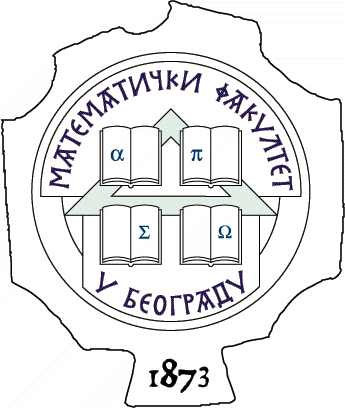  11000 БЕОГРАД, Студентски трг 16, Тел./факс 2630-151, e-mail: matf@matf.bg.ac.rs, http:///www.matf.bg.ac.rs 